บันทึกข้อความ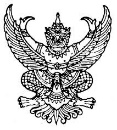 ส่วนราชการ  วิทยาลัยสารพัดช่างตราดที่  อวท(ขอเลขที่เลขานุการ)/๒๕๖๓	วันที่  เรื่อง  ขออนุญาตทำคำสั่งแต่งตั้งคณะกรรมการดำเนินกิจกรรมองค์การวิชาชีพ โครงการ.(ใส่ชื่อโครงการ)................เรียน  ผู้อำนวยการวิทยาลัยสารพัดช่างตราด		ด้วยชมรมวิชาชีพสาขาวิชา............... วิทยาลัยสารพัดช่างตราด ได้ขออนุญาตทำคำสั่งแต่งตั้งคณะกรรมการดำเนินกิจกรรมโครงการ........................ ในวิทยาลัยสารพัดช่างตราด ตามแผนกิจกรรมองค์การวิชาชีพฯ ประจำปีการศึกษา ๒๕๖๓ ในวันที่ (วันจัดโครงการ) เวลา ...................... น. ณ ..................... (สถานที่จัดโครงการ)ชมรมวิชาชีพสาขาวิชา................. วิทยาลัยสารพัดช่างตราด จึงใคร่ขออนุญาตทำคำสั่งแต่งตั้งคณะกรรมการดำเนินโครงการ..............ในวิทยาลัยสารพัดช่างตราด ตามวัน เวลา และสถานที่ดังกล่าวฯ	จึงเรียนมาเพื่อโปรดพิจารณา(ชื่อประธาน)  ประธานชมรมวิชาชีพสาขาวิชา......(ชื่อครูที่ปรึกษา)ครูที่ปรึกษาชมรมวิชาชีพสาขาวิชา......(นางสาวพัชยา  เพชร์พิชัย)หัวหน้างานกิจกรรมนักเรียน นักศึกษา